Государственное бюджетное общеобразовательное учреждение Самарской области средняя общеобразовательная школа №8 п.г.т. Алексеевка  г.о. Кинель Самарской области имени Воина-интернационалиста С. А. Кафидова________________________________________________________________________________________________План – конспект образовательной деятельности для детей подготовительной группы (комбинированной направленности) на тему «Путешествие в город профессий».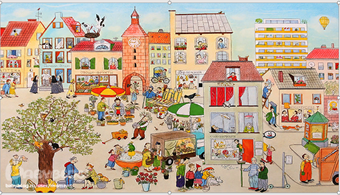 Разработала: Занина Любовь Викторовна, воспитатель СП детский сад «Тополек» ГБОУ СОШ №8 п.г.т. Алексеевка г.о. Кинель Самарской областип.г.т. Алексеевка, 2019 годЦель: формирование представление детей о людях разных профессий, воспитывать уважительное отношение к труду взрослых.Ведущая образовательная область: «Социально-коммуникативное развитие».Интеграция образовательных областей: «Познавательное развитие», «Речевое развитие», «Художественно-эстетическое развитие», «Физическое развитие».Задачи:Формировать умение детей определять название профессии по названиям их действий и воспитывать уважительное отношение к людям разных профессий труда и их важности. («Социально-коммуникативное развитие»)Формировать умение детей работать согласованно в небольшой подгруппе детей. («Социально-коммуникативное развитие»)Закреплять умение детей считать предметы, находить повторяющие предметы и по одному, сравнивать  где больше, меньше, классифицировать предметы. («Познавательное развитие»).Формировать умение заканчивать предложение, начатое взрослым, подбирать определения к заданным словам. Активизировать словарь детей за счёт: названий профессий, глаголов и прилагательных. («Речевое развитие»)Формировать умение отчетливо и внятно произносить слова текста, сопровождая его движения пальцев и рук, развивать мелкую моторику. («Речевое развитие», «Физическое развитие»)Закреплять умение детей проводить горизонтальные линии сверху вниз. («Художественно-эстетическое развитие»)Совершенствовать умение детей выполнять движения под музыкальное сопровождение согласно словам песни. («Художественно-эстетическое развитие», «Физическое развитие»)Учить детей двигаться вдвоём (в большом обруче), соразмерять движения друг с другом, менять направления движения; быть внимательным к партнёрам по игре. («Физическое развитие»)Методы и приемы:Наглядные: презентация «Путешествие в город профессий». Словесные: художественное слово; беседа. Практические: двигательная активность, подвижная игра «Юный водитель»; музыкальная физминутка «Автобус»; дидактическая игра «Суп или компот?»; игра «Украсим торт»; игровая ситуация «Магазин игрушек»; изобразительная деятельность, рисование вертикальных линий «Расческа»; дидактическая игра «Что лишнее для художника?»; пальчиковая гимнастика «Мы строители»; словесная игра «Продолжи предложение».Материалы и оборудование: ИКТ; большие столы для обрудования и дидактического материала, обручи большого диаметра (один обруч на двух игроков); свисток; муляжи фруктов, овощей, ягод; кастрюля ; высокая пластмассовая банка;  трафарет торта (2 шт.) и украшения (ягоды, фрукты); трафареты расчески и  карандаш (по количеству детей); спецодежда разных профессий(строителя, врача, почтальона, парикмахера, повара, продавца ), муз. сопровождение «Би-би-би-би-бика поехали кататься» гр.Волшебники двора; муз композиция «Автобус» И Е. Железнова.Виды детской деятельностиЛогика образовательной деятельности.Игровая Игра «Украсим торт», игровая ситуация «Магазин игрушек».Коммуникативная Общение и взаимодействие со взрослым, дидактическая игра «Суп или компот» словесная игра «Продолжи предложение».Восприятие Чтение стихов и загадок.Музыкальная Музыкально-ритмические движения с пением (музыкальная физминутка «Автобус»).Изобразительная Рисование («Расческа»).ДвигательнаяПодвижная игра «Юный водитель».№Деятельность воспитателяДеятельность детейОжидаемые результаты1.Сюрпризный момент. «Живое письмо» от мультипликационного персонажа Маши с приглашением в путешествие в город профессий. Слайд №2.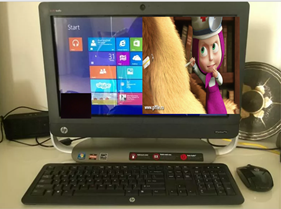 Дети слушают и общаются с персонажем.Дети замотивированы на дальнейшее путешествие.2.Воспитатель спрашивает детей на каком же транспорте можно отправиться в путешествие Загадывание загадок об автобусе и шофере.Слайды №3,4.Что за чудо – длинный дом!Пассажиров много в нем.Носит обувь из резиныИ питается бензином.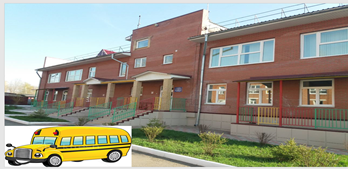 Иль автобус, иль маршрутку, 
Или самосвал с углём 
Он ведёт, забыв про шутку – 
Ведь сидит он за рулём! 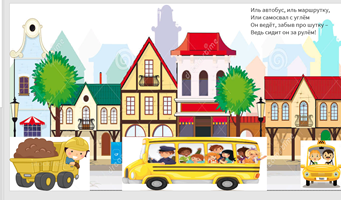 Ответы детей.Закрепление знаний детей о транспорте и умение отгадывать загадки3.Беседа с детьми по вопросам о профессии шофера:Что делает шофер?Что он должен знать?А каким должен быть водитель, ведь он отвечает за жизнь тех, кого везет, а пассажиры?Слайд №5.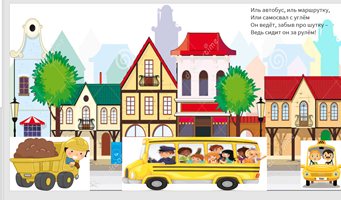 Ответы детей.Закрепление знаний детей о профессии шофера.4.Воспитатель проводит с детьми игру «Юный водитель» (бег). Слайд №6.(Ход игры: Первый ребёнок – водитель автомобиля, второй – пассажир. Они бегают по площадке или по дорожке. Через некоторое время (по свистку) меняются ролями.) Игра проводится под муз. сопровождение «Би-би-би-би-бика поехали кататься» гр.Волшебники двора. 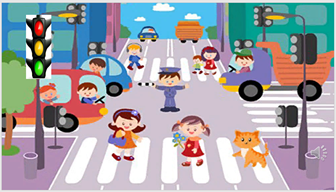 Дети играют.Дети умеют двигаться вдвоём, соразмерять движения друг с другом, менять направления движения; быть внимательным к партнёрам по игре; имеют представления о транспорте и правила поведения в общественном транспорте.5.Воспитатель вместе с детьми отправляется в город профессий (музыкальная физминутка «Автобус») муз. композиция «Автобус» И Е. Железнова.Слайд №7.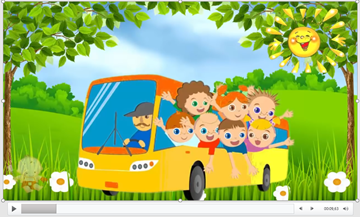 Дети под музыкальное сопровождение выполняют движения .Дети умеют выполнять движения под музыкальное сопровождение согласно словам песни.6.Воспитатель обращает внимание детей на город профессий. Слайд №8.Дети рассматривают слайд.Дети заинтересованы.7.Педагог предлагает заглянуть в первый дом и отгадать кто же в нем живет. Слайд №9 Загадка:Варит, жарит, солит, тушит Месит, режет, лепит, сушит…У плиты его работа. Пищи слушает он говор. Проливает много пота. У горячей печки…(Повар)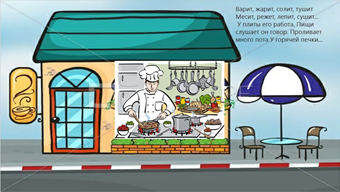 Дети рассматривают слайд, отгадывают загадку.Дети имеют элементарные представления о профессии повар, могут узнать его по основным признакам в предлагаемой загадке.8.Воспитатель предлагает детям помочь повару сварить суп и компот. Дидактическая игра «Суп или компот?»Дети играют.Дети знают фрукты, овощи, ягоды и умеют их классифицировать, пользуются обобщающими словами.9.Воспитатель предлагает отправиться дальше и отгадать кто же находится в следующем доме. Слайд №10.       Вкусный торт он приготовит,кекс с изюмом испечет,симпатично все украсити воздушный крем взобьет. (Кондитер)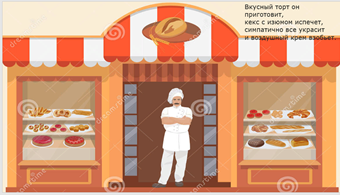 Дети рассматривают слайд, отгадывают загадку.Дети имеют элементарные представления о профессии кондитер, могут узнать его по основным признакам в предлагаемой загадке.10.Воспитатель предлагает детям побыть кондитерами и украсить торт.  Игра «Украсим торт».Дети украшают торт.Дети получили эмоциональную разрядку.11.А чтобы узнать кто находится в следующем здании воспитатель предлагает послушать стихотворение.:          Слайд№11.В магазине, на базаре
И в буфете, наконец,
Всюду, где бы ни бывали,
Вы его встречали.

Он продаст кефир старушке
И свисток озорнику,
Ленту яркую девчушке
И ватрушку удальцу.

Удочку для дяди Пети,
А для тети Веры — брошь.
Так всегда любезно встретит —
Без покупки не уйдешь,

Математику он знает
Ну, конечно же, на пять —
Деньги быстро сосчитает,
Чтобы сдачу верно дать.

Покупатели толпою
Целый день к нему идут
Очень нужен нам с тобою
Нелегкий труд его!Кто это?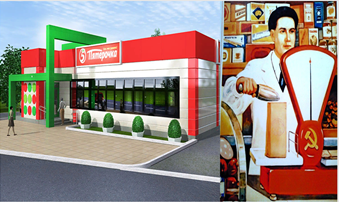 Дети рассматривают слайд, слушают стихотворение, отвечают на вопрос.Дети имеют элементарные представления о профессии продавца, могут узнать его в литературном произведении.12.Воспитатель предлагается детям помочь продавцу. Игровая ситуация «Магазин игрушек» Слайд№12.Сколько игрушек у продавца на каждой полке? Какие игрушки повторяются?Каких игрушек по одному?На какой полке игрушек больше, чем на других?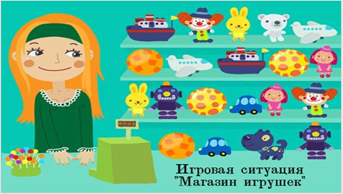 Дети отвечают на вопросы игровой ситуации.Дети умеют считать до 10, находить повторяющие элементы и по одному, сравнивать предметы больше или меньше.13.Педагог предлагает отправиться к следующему дому Загадывание загадки. Слайд №13.Ножницы, шампунь, расческа, 
Всем я делаю прически, 
Стригу и взрослых, и детей. 
Отгадай меня скорей!( Парикмахер)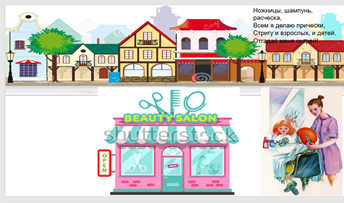 Дети рассматривают слайд, отгадывают загадку.Дети имеют элементарные представления о профессии парикмахера, могут узнать его по основным признакам в предлагаемой загадке.14Воспитатель предлагает детям помочь парикмахеру и самим изготовит расческу.Рисование «Дорисуй расческе зубчики»Дети дорисовывают расчёске зубчики.Дети умеют проводить ровные, прямые вертикальные линии.15.Воспитатель обращает внимание детей на необычный дом и предлагает детям предположить кто в нем живетСлайд№14.
Загадывание загадки.  У меня есть карандаш,
Разноцветная гуашь,
Акварель, палитра, кисть
И бумаги плотный лист,
А еще – мольберт-треножник,
Потому что я ….(Художник)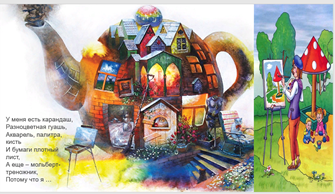 Дети рассматривают слайд, отгадывают загадку.Дети имеют элементарные представления о профессии художника, могут узнать его по основным признакам в предлагаемой загадке.16.Воспитатель предлагает помочь художнику разобраться что ему необходимо для работы, а что лишнее.Дидактическая игра «Что лишнее для художника?» Слайд №15.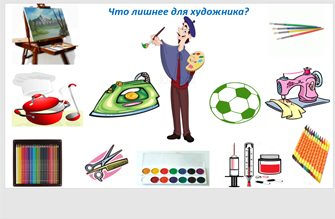 Дети играют в игру.Дети умеют выделять необходимое и лишнее оборудование для работы художника.17.Воспитатель предлагает детям отправиться к последнему дому и читает стихотворение. Слайд №16.На соседней улице строят новый дом.
Быстро вырастает этаж за этажом.
Трудятся строители весело и дружно.
К сроку дом построить нужно.
Сколько здесь профессий! Каменщик, маляр,
Крановщик, водитель, грузчик и столяр,
Штукатур и плотник... Всех не сосчитать!
Смогут новоселы скоро в дом въезжать.(«Какие строительные профессии вы услышали в стихотворении?»)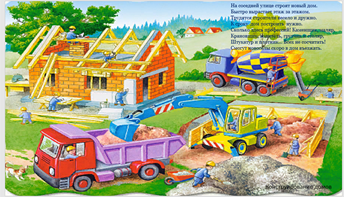 Дети рассматривают слайд, слушают стихотворение, отвечают на вопросы.Дети имеют элементарные представления о строительных профессиях, могут узнать их в литературном произведении.18.Воспитатель предлагает детям найти спецодежду строителя среди других. Затем предлагает рассмотреть спецодежду каких ещё профессий они видят.Дети находят спецодежду строителя, отвечают на вопрос воспитателя.Дети умеют различать спецодежду разных профессий.19.Воспитатель предлагает детям стать строителями и проводит пальчиковую гимнастику «Мы строители»:Мы, строители, мы строим.(Ребёнок стучит кулачком по ладони)Много мы домов построим,(Загибает по очереди пальцы на обеих руках)Много крыш и потолков,(Руки сложить уголком над головой)Много окон стен, полов,(Ладоши рук вертикально, горизонтально, вместе рядом, параллельно полу)Много комнат и дверей(Ладошами параллельно горизонту, ладоши вместе вертикально, открываются и закрываются)Будет у жильцов веселье(Слова произносятся веселым голосом)В новом доме новоселье(Слова произносятся громко, поднимая руки вверх «ножницы»)Дети делают пальчиковую гимнастику.Дети умеют отчетливо и внятно произносить слова текста, сопровождая его движениями пальцев и рук, мелкая моторика развита.20.Воспитатель сообщает детям, что Маша для них придумала словесную игру называется «Продолжи предложение»:Шофер может управлять автобусом, такси, самосвалом, …Чтобы вкусно накормить людей повар печет, солит, … (варит, жарит, моет, чистит, ...)Кондитер может приготовить халву, круасаны……В магазине мы можем купить у продавца молоко, куклу, кровать, …
Парикмахер может волосы уложить, покрасить, завить, подстричь, …Художник может написать природу, город……….
Строители умеют строить разные дома, дом из одного этажа — одноэтажный, дом из двух этажей — двухэтажный, ...Дети продолжают предложения.У детей развито логическое мышление, обогащен словарный запас, сформировано представление о разнообразии профессий.21.Воспитатель подводит итог путешествию в город профессий. Обратная связь. Дети отвечают на вопросы педагога, делятся своими впечатлениями.Дети имеют элементарные представления о разных видах профессий и умеют их различать.22.Воспитатель сообщает детям, что всех ждет  автобус и пора возвращаться в детский сад (слайды№ 17,18)Педагог проводит музыкальную физминутку. и дети выходят из-за зала.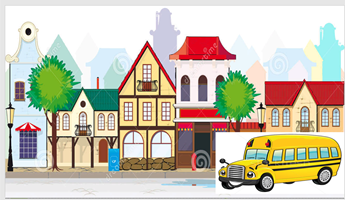 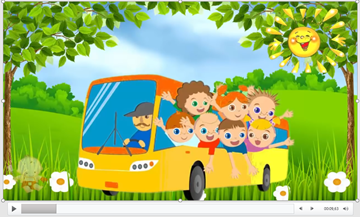 Дети под музыкальное сопровождение выполняют движения  и уходят.Дети получили эмоционально положительное настроение.